Consorzio 6 Toscana Sud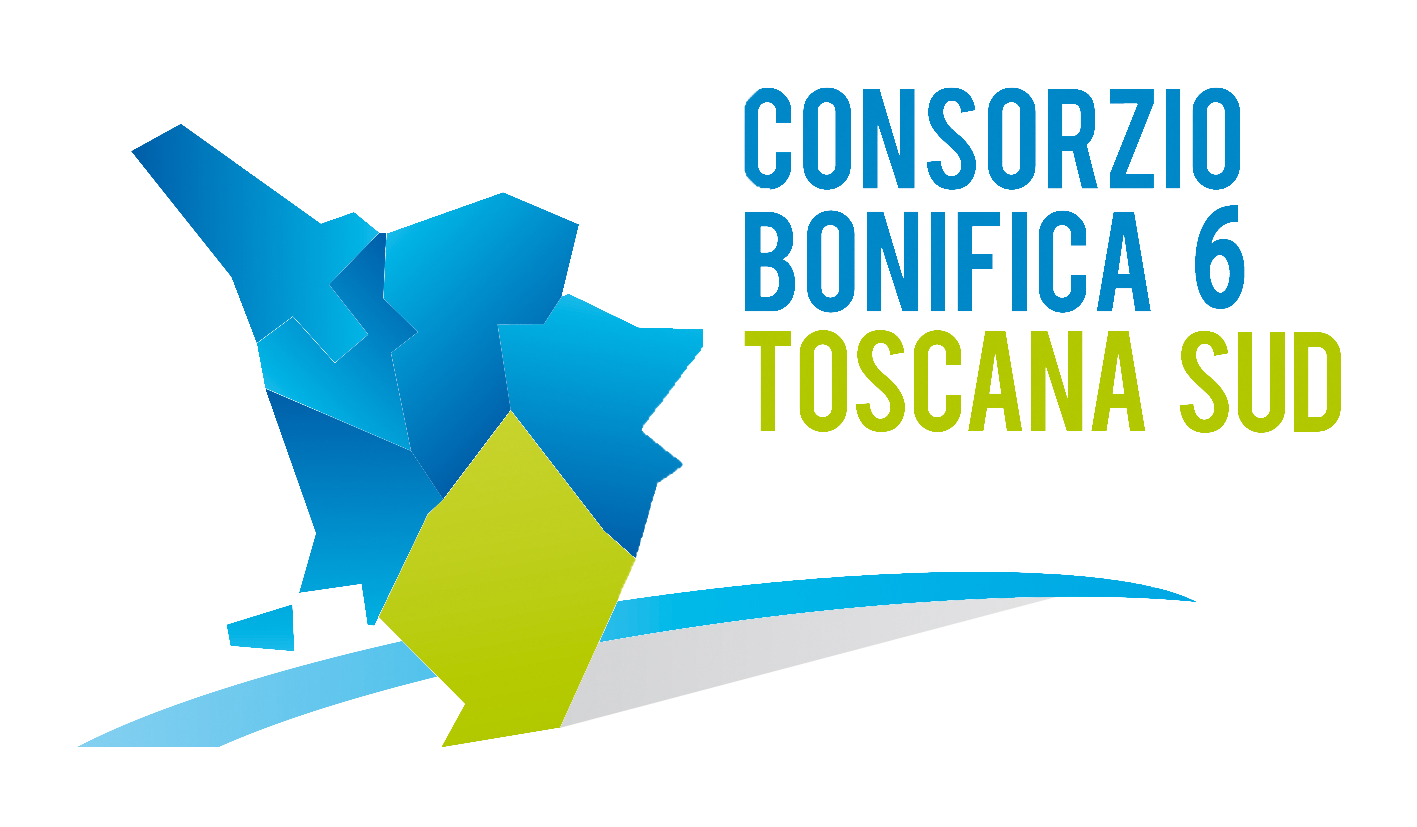 Viale Ximenes n. 3 – 58100 Grosseto- tel. 0564.22189bonifica@pec.cb6toscanasud.it-www.cb6toscanasud.it Codice Fiscale  01547070530  DIRETTORE GENERALEDecreto  N.   84  –  Data Adozione  03/09/2015     Atto Pubblicato su Banca Dati escluso/i allegato/i OGGETTO:Variazione al Bilancio di Previsione Esercizio 2015 – Storno di Fondi tra Articoli di Uscita del Capitolo 61 “Settore Irrigazione”.Numero proposta:   -DECRETO DEL DIRETTORE GENERALE N. 84 DEL03/09/2015   L’anno duemilaquindici il giorno 03del mese di settembre alle ore 10.00presso la sede del Consorzio in Grosseto, viale Ximenes n. 3IL DIRETTORE GENERALEVista  n. 79 del 27.12.2012 e s.m.i.;Visto il Decreto del Presidente n. 223 del 22 Gennaio 2015 con il quale è stato assunto l’Arch. Fabio Zappalorti con la qualifica di Direttore Generale del Consorzio 6 Toscana Sud a far data dal 01 Febbraio 2015;  Visto il vigente Statuto Consortile approvato con delibera n. 6 dell’Assemblea consortile seduta n. 2 del 29/04/2015 e pubblicato sul B.U.R.T Parte Seconda n. 20 del 20/05/2015 Supplemento n. 78;  Considerato che  Toscana con delibera n.409 del 07.04.2015 ha espresso parere favorevole al Bilancio di Previsione esercizio 2015; Vista la deliberazione n.3) adottata dall’Assemblea consortile nella seduta n.2 del 29.04.2015, con la quale è stato approvato il Bilancio di Previsione esercizio 2015;Visto il Bilancio di Previsione esercizio 2015 e considerato le variazioni ad oggi già apportate allo stesso;Visto in particolare l’Art. 39comma 1 lettere a), b), c), d) del vigente Statuto consortile;Visto il Decreto del Presidente del Consorzio n. 244 del 27 Febbraio 2015 di approvazione del Ruolo Irriguo anno 2015;Esaminata la relazione dell’Ing. Massimo Tassi, Responsabile dell’Ufficio Manutenzione Ordinaria, depositata agli atti del Consorzio con protocollo n. 6741/108S del 06/08/2015;Vista l’urgenza di eseguire  lavori di manutenzione sull’impianto irriguo consortile senza interruzione del servizio;Esaminate le fatture pervenute relative ai materiali utilizzati per le riparazioni dell’impianto in oggetto;Esaminati i preventivi di spesa per l’acquisto di materiali necessari alle riparazioni urgenti dell’impianto irriguo;Preso Atto delle motivazioni tecniche e di una più precisa analisi operativa dei costi da imputare al “Settore Irrigazione” che determinano la necessità e l’urgenza di effettuare uno storno di fondi nel bilancio finanziario di previsione 2015 tra articoli di Uscita del Capitolo 61 “Settore Irrigazione” e più precisamente una diminuzione dell’Articolo 2 “Costi Macchine Operatrici” per € 20.000,00 e dell’Articolo 3 “Retribuzioni Personale Addetto al Settore Irrigazione” per € 30.000,00 con conseguente aumento dell’Articolo 10 “Spese Generali Materiali Piccola Attrezzatura” per  un importo complessivo  di € 50.000,00; Sentito in merito il consulente esterno Dott. Mario Morandini, che ha redatto i documenti relativi al bilancio economico patrimoniale;Preso atto che lo storno di fondi da apportare al bilancio di previsione finanziario comporta la conseguente variazione al conto economico previsionale;Acquisito per le vie brevi il parere del Settore di competenza della Regione Toscana che, con riferimento allo storno di fondi tra articoli dello stesso capitolo di Bilancio, ha ritenuto che l’atto che determina detta variazione di Bilancio rientra nelle funzioni e competenze del Direttore Generale e non in quelle dell’Assemblea Consortile;Preso atto del parere favorevole del Revisore Unico dei conti; D E C R E T Adi approvare, con le premesse che fanno parte integrante e sostanziale della presente delibera,le seguenti variazioni al Bilancio di Previsione esercizio 2015:	nel bilancio redatto con le regole di contabilità finanziariaStorno di fondi nella parte delle Uscite con diminuzione al Titolo 1 - Categoria 3 - Capitolo 61 “Settore Irrigazione” dell’Articolo 2 “Costi Macchine Operatrici” per € 20.000,00, dell’Articolo 3 “Retribuzioni Personale Addetto al Settore Irrigazione” per € 30.000,00  e conseguente aumento al Titolo 1 - Categoria 3 - Capitolo 61 “Settore Irrigazione” dell’Articolo 10 “Spese Generali Materiali Piccola Attrezzatura” per un importo complessivo  di € 50.000,00	nel conto economico previsionale:	per la parte delle Uscite variare in diminuzione il conto di costo denominato “B.10 – Personale”, per € 30.000,00 ed in aumento il conto di costo denominato “B.7d) – Altri servizi”, per € 30.000,00;di dare atto che anche tramite il pareggio di bilancio il Consorzio persegue l’obiettivo di una gestione efficace ed efficiente;di pubblicare il presente Decreto sul sito internet del Consorzio.                                                                                                        IL DIRETTORE GENERALE											    (Arch. Fabio Zappalorti)